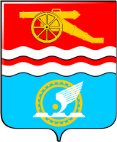 Свердловская областьг. Каменск-УральскийОрган местного самоуправления«Комитет по управлению имуществом города Каменска-Уральского»ПРИКАЗот 27.03.2020  № 227Об утверждении методики оценки эффективности использования объектов недвижимого имущества, находящихся в муниципальной собственности муниципального образования город Каменск-Уральский	В целях выявления неиспользуемого или неэффективно используемого муниципального имущества и вовлечения его в хозяйственный оборот, в том числе для оказания имущественной поддержки субъектам малого и среднего предпринимательства, в соответствии с Федеральным законом от 06 октября 2003 года № 131-ФЗ «Об общих принципах организации местного самоуправления в Российской Федерации», Методическими рекомендациями органам исполнительной власти субъектов Российской Федерации и органам местного самоуправления, способствующими увеличению доходной базы бюджетов субъектов Российской Федерации и муниципальных образований (письмо Минфина России от 31.10.2018 № 06-04-11/01/78417), руководствуясь Положением «Об управлении и распоряжении собственностью муниципального образования город Каменск-Уральский», утвержденным решением Городской Думы города Каменска-Уральского от 11.08.2010 № 238 (в редакции решений Городской Думы города Каменска-Уральского от 10.11.2010 № 270,                     от 25.05.2011 № 357, от 27.06.2012 № 524, от 18.07.2012 № 544, от 20.02.2013      № 73, от 12.02.2014 №  250, от 22.10.2014 № 348, от 20.05.2015 № 426,                 от 25.11.2015 № 505, от 20.07.2016 № 601, от 24.08.2016 № 614, от 15.02.2017      № 93, от 22.11.2017 № 273, от 23.05.2018 № 345, от 10.10.2018 № 409,                  от 21.11.2018 № 425, от 19.06.2019 № 523), орган местного самоуправления «Комитет по управлению имуществом города Каменска-Уральского»ПРИКАЗЫВАЕТ:1. Утвердить Методику оценки эффективности использования объектов недвижимого имущества, находящихся в муниципальной собственности муниципального образования город Каменск-Уральский (прилагается).2. Ведущему специалисту органа местного самоуправления «Комитет по управлению имуществом города Каменска-Уральского» И.Н. Симанову довести  содержание настоящего приказа до сведения органов местного самоуправления,  Администрации города и организаций, осуществляющих предоставление сведений об объектах муниципального имущества, закрепленного за ними на праве оперативного управления/хозяйственного ведения.3. Контроль за исполнением настоящего приказа возложить на заместителя председателя органа местного самоуправления «Комитет по управлению имуществом города Каменска-Уральского» И.А. Давыдова.Председатель Комитета                                                                              А.С. ЗубаревМетодика оценки эффективности использования объектов недвижимого имущества, находящихся в муниципальной собственности муниципального образования город Каменск-УральскийОбщие положенияНастоящая Методика оценки эффективности использования объектов недвижимого имущества, находящихся в муниципальной собственности муниципального образования город Каменск-Уральский (далее – МО), разработана в соответствии с Федеральным законом от 06 октября 2003 года       № 131-ФЗ «Об общих принципах организации местного самоуправления в Российской Федерации», Методическими рекомендациями органам исполнительной власти субъектов Российской Федерации и органам местного самоуправления, способствующими увеличению доходной базы бюджетов субъектов Российской Федерации и муниципальных образований (письмо Минфина России от 31.10.2018 № 06-04-11/01/78417), руководствуясь Положением «Об управлении и распоряжении собственностью муниципального образования город Каменск-Уральский», утвержденным решением Городской Думы города Каменска-Уральского от 11.08.2010 № 238, в целях выявления неиспользуемого или неэффективно используемого имущества и вовлечения его в хозяйственный оборот, в том числе для оказания имущественной поддержки субъектам малого и среднего предпринимательства.Методика определяет процедуру взаимодействия органов местного самоуправления МО, осуществляющих функции и полномочия учредителей муниципальных учреждений (далее – муниципальное учреждение) и муниципальных унитарных предприятий (далее – муниципальные унитарные предприятия) по осуществлению оценки эффективности использования объектов недвижимого имущества, находящегося в муниципальной собственности МО, включая земельные участки (далее – недвижимое имущество).Для целей настоящей Методики под эффективным использованием недвижимого имущества понимается использование недвижимого имущества по назначению, отсутствие фактов использования недвижимого имущества третьими лицами без правовых оснований, отсутствие фактов неиспользования недвижимого имущества, повышение доходов от использования недвижимого имущества.Оценка эффективности использования недвижимого имущества осуществляется в целях повышения эффективности управления и распоряжения муниципальным имуществом, увеличения доходов от его использования и оптимизации механизмов управления муниципальным имуществом.В целях проведения оценки эффективности использования недвижимого имущества МО подразделяется на три группы:имущество, переданное на праве хозяйственного ведения муниципальным унитарным предприятиям;имущество, переданное органам местного самоуправления и закрепленное на праве оперативного управления за муниципальными учреждениям;имущество муниципальной казны.Расчет показателей оценки эффективности использования и управления муниципальным имуществом МО обязателен для всех видов имущества, указанных в пункте  настоящей Методики, и осуществляется отдельно по каждому Органу местного самоуправления, в ведении которого находятся муниципальные учреждения, и по каждому муниципальному унитарному предприятию (далее – организации).Порядок проведения оценки эффективности использования
объектов недвижимого имущества Организации ежегодно не позднее 01 апреля года, следующего за отчетным годом, представляют в Органы местного самоуправления, в ведении которых находятся муниципальные учреждения, муниципальные унитарные предприятия, перечисленные в приложении №1, сведения о показателях эффективности использования муниципального имущества по формам, представленным в приложениях № 2 и № 3, и перечни неиспользуемых объектов недвижимого имущества.Руководители органов местного самоуправления и организаций несут персональную ответственность за достоверность и своевременность предоставляемой информации. Органы местного самоуправления, в ведении которых находятся муниципальные учреждения, муниципальные унитарные предприятия, перечисленные в приложении №1 (далее – ОМСы), проводят оценку эффективности использования и управления муниципальным имуществом МО в соответствии с критериями оценки эффективности использования муниципального имущества, находящегося в собственности МО, представленными в приложениях № 4 и № 5 к настоящей Методике.Итоговые результаты оценки критериев эффективности использования муниципального имущества формируются посредством суммирования баллов по всем показателям. ОМСы проводят расчет значений показателей и готовят заключения об оценке эффективности использования муниципального имущества по каждому учреждению, предприятию с указанием:перечня неиспользуемых объектов недвижимого имущества;выявленных причин неэффективности использования муниципального имущества;рекомендаций по совершенствованию системы управления муниципальным имуществом;предложений о перераспределении объектов муниципального имущества между муниципальными учреждениями;необходимости внесения изменений и дополнений в трудовой договор руководителя организации, применения мер дисциплинарной ответственности к руководителю организации или необходимости досрочного расторжения трудового договора с руководителем организации;предложений о реорганизации, ликвидации организации, а также о приватизации муниципального унитарного предприятия;предложений по вовлечению объектов муниципального имущества в хозяйственный оборот МО и повышению доходности использования муниципального имущества МО. Заключение об эффективности использования недвижимого имущества муниципальными унитарными предприятиями составляется с учетом следующего:если суммарная оценка по всем критериям равна от 24 до 31 баллов,
то использование имущества предприятием является эффективным;если суммарная оценка по всем критериям составляет от 15 до 23 баллов, то использование имущества предприятием является удовлетворительным;если суммарная оценка по всем критериям ниже 15 баллов,
то использование имущества предприятием является неэффективным. Заключение об эффективности использования недвижимого имущества муниципальными учреждениями составляется с учетом следующего:1) для бюджетных и автономных учрежденийесли суммарная оценка по всем критериям равна от 19 до 26 баллов, то использование имущества учреждением является эффективным;если суммарная оценка по всем критериям составляет от 12 до 18 баллов, то использование имущества учреждением является удовлетворительным;если суммарная оценка по всем критериям ниже 12 баллов,
то использование имущества учреждением является неэффективным.2) для казенных учрежденийесли суммарная оценка по всем критериям равна от 15 до 18 баллов, то использование имущества учреждением является эффективным;если суммарная оценка по всем критериям составляет от 10 до 14 баллов, то использование имущества учреждением является удовлетворительным;если суммарная оценка по всем критериям ниже 10 баллов,
то использование имущества учреждением является неэффективным. Особенности проведения оценки эффективности использования имущества муниципальной казны указаны в разделе 3 настоящей Методики.     ОМСы в срок до 01 мая года, следующего за отчетным годом, передают результаты оценки эффективности использования муниципального имущества в Орган местного самоуправления «Комитет по управлению имуществом города Каменска-Уральского», для формирования отчета об оценке эффективности использования и управления муниципальным имуществом МО.Порядок оценки эффективности управления имуществом
муниципальной казны Орган местного самоуправления «Комитет по управлению имуществом города Каменска-Уральского» (далее – Комитет по имуществу) ежегодно не позднее 01 мая года, следующего за отчетным годом, проводит анализ критериев оценки эффективности использования имущества муниципальной казны по показателям, указанным в приложении № 6. Комитет по имуществу проводит расчет значений показателей и готовит заключение об оценке эффективности использования имущества муниципальной казны с указанием:выявленных причин неэффективности использования муниципального имущества;рекомендаций по совершенствованию системы управления муниципальным имуществом;предложений о приватизации (перепрофилировании) нежилых помещений (зданий);предложений о проведении реконструкции и капитального ремонта, в том числе работ по приведению в надлежащее и пригодное для эксплуатации состояние нежилых помещений (зданий).Заключение об эффективности использования недвижимого имущества, составляющего муниципальную казну, составляется с учетом следующего:если суммарная оценка по всем критериям равна от 22 до 29 баллов,
то использование имущества муниципальной казны является эффективным;если суммарная по всем критериям составляет от 14 до 21 баллов,
то использование имущества муниципальной казны является удовлетворительным;если суммарная оценка по всем критериям ниже 14 баллов,
то использование имущества муниципальной казны является неэффективным.Отчет об эффективности использования и управления муниципальным имуществом Комитет по имуществу в срок до 01 июня года, следующего за отчетным годом, готовит и направляет проект отчета об оценке эффективности использования и управления муниципальным имуществом МО с результатами оценки эффективности деятельности организаций и внесенными предложениями по ним главе города Каменска-Уральского для утверждения и (или) принятия иных решений.Отчет об оценке эффективности использования и управления муниципальным имуществом в обязательном порядке включает информацию о:количестве муниципального имущества, вовлеченного в хозяйственный оборот (в том числе: передано в аренду, безвозмездное пользование, на ином праве);муниципальном имуществе, свободном от прав третьих лиц                        (за исключением права хозяйственного ведения, права оперативного управления, а также имущественных прав субъектов малого и среднего предпринимательства);количестве учреждений и иных организаций, созданных на основе или с использованием муниципального имущества;муниципальном имуществе, приобретенном и отчужденном на возмездной и безвозмездной основе за текущий финансовый год, за исключением отчуждения в порядке приватизации;муниципальном имуществе, переданном в залог, доверительное управление за текущий финансовый год;доходах бюджета МО от арендной платы, приватизации, продажи муниципального имущества, от платежей за установку и эксплуатацию рекламных конструкций, от использования имущества по концессионным соглашениям;дебиторской задолженности в разрезе видов муниципального имущества и объеме претензионно-исковой работы по взысканию задолженности, проведенной в отчетном периоде;имуществе муниципальной казны МО, включенном в перечень, предназначенный для передачи субъектам малого и среднего предпринимательства;предложения о приватизации (перепрофилированию) муниципального имущества;предложений по повышению эффективности использования недвижимого имущества, вовлечению выявленного неиспользуемого недвижимого имущества в хозяйственный оборот.Утвержденный главой города Каменска-Уральского отчет об оценке эффективности использования муниципального имущества направляется в представительный орган муниципального образования город Каменск-Уральский - Городскую Думу города Каменска-Уральского в срок до 20 июня года, следующего за отчетным годом.Приложение № 1                                                                                                 к МетодикеПеречень муниципальных унитарных предприятий и учреждений, предоставляющих отчеты о показателях эффективности использования муниципального имуществаПриложение № 2                                                                                                                                                               к МетодикеПоказатели оценки эффективности использования недвижимого имущества
муниципальными унитарными предприятиямиСправочная таблица для расчета критериев оценки эффективности использования имущества муниципальными унитарными предприятиямиПриложение № 3                                                                                                                                                               к МетодикеПоказатели оценки эффективности использования недвижимого имущества муниципальными учреждениямиСправочная таблица для расчета критериев оценки эффективности использования имущества муниципальными учреждениямиПриложение № 4                                                                                                                                                               к МетодикеКритерии оценки эффективности использования недвижимого имущества муниципальными унитарными предприятиямиПриложение № 5                                                                                                                                                                 к МетодикеКритерии оценки эффективности использования недвижимого имущества муниципальными учреждениямиПриложение № 6     													        к МетодикеКритерии оценки эффективности использования имущества муниципальной казныУТВЕРЖДЕНАприказом органа местного самоуправления «Комитет по управлению имуществом города Каменска-Уральского»                     от «27» марта 2020 г. № 227№ п/п Органы местного самоуправления, которым предоставляются сведения для оценки показателей эффективности использования муниципального имуществаМуниципальные предприятияи учреждения МО1Орган местного самоуправления «Управление образования города Каменска-Уральского»Все подведомственные учреждения2Орган местного самоуправления «Управление культуры города Каменска-Уральского»Все подведомственные учреждения3Орган местного самоуправления «Управление по физической культуре и спорту города Каменска-Уральского»Все подведомственные учреждения4Орган местного самоуправления «Комитет по архитектуре и градостроительству города Каменска-Уральского»Все подведомственные учреждения5Орган местного самоуправления «Комитет по управлению имуществом города Каменска-Уральского»Все подведомственные учреждения и предприятия6. Администрация города Каменска-УральскогоВсе подведомственные учреждения и предприятия№ п/пКритерии оценки эффективностиЗначение критерияИспользование имущества, переданного на праве хозяйственного ведения МУП, по целевому назначению- МУП использует все переданные на праве хозяйственного ведения объекты по целевому назначению;Использование имущества, переданного на праве хозяйственного ведения МУП, по целевому назначению- МУП использует переданные на праве хозяйственного ведения объекты преимущественно по целевому назначению;Использование имущества, переданного на праве хозяйственного ведения МУП, по целевому назначению- МУП использует переданные на праве хозяйственного ведения объекты не по целевому назначениюПроведение предприятием мер по сохранности закрепленного за ним имущества- предприятием проведены меры по сохранности закрепленного за ним имущества;Проведение предприятием мер по сохранности закрепленного за ним имущества- меры по обеспечению сохранности закрепленного имущества предприняты предприятием не в полном объеме;Проведение предприятием мер по сохранности закрепленного за ним имущества- предприятием не проведены меры по сохранности закрепленного за ним имуществаНаличие документов о зарегистрированных правах на закрепленные за МУП объекты капитального строительстваМУП имеет документы, свидетельствующие о регистрации прав:Наличие документов о зарегистрированных правах на закрепленные за МУП объекты капитального строительства- на все закрепленные за ним объекты капитального строительства (100%);Наличие документов о зарегистрированных правах на закрепленные за МУП объекты капитального строительства- 85% - 99% объектов;Наличие документов о зарегистрированных правах на закрепленные за МУП объекты капитального строительства- 70% - 84% объектов;Наличие документов о зарегистрированных правах на закрепленные за МУП объекты капитального строительства- 55% - 69% объектов;Наличие документов о зарегистрированных правах на закрепленные за МУП объекты капитального строительства- менее 55% объектовНаличие правоустанавливающих документов на земельные участки, используемые МУПМУП имеет правоустанавливающие документы:Наличие правоустанавливающих документов на земельные участки, используемые МУП- на все закрепленные за ним земельные участки (100%);Наличие правоустанавливающих документов на земельные участки, используемые МУП- 85% - 99% земельных участков;Наличие правоустанавливающих документов на земельные участки, используемые МУП- 70% - 84% земельных участков;Наличие правоустанавливающих документов на земельные участки, используемые МУП- 55% - 69% земельных участков;Наличие правоустанавливающих документов на земельные участки, используемые МУП- менее 55% земельных участковНаличие документов, подтверждающих проведение технической инвентаризации или кадастровых работ, в отношении переданных МУП объектовМУП имеет документы, подтверждающие проведение технической инвентаризации или кадастровых работ:Наличие документов, подтверждающих проведение технической инвентаризации или кадастровых работ, в отношении переданных МУП объектов- на все переданные ему объекты (100%);Наличие документов, подтверждающих проведение технической инвентаризации или кадастровых работ, в отношении переданных МУП объектов- 85% - 99% объектов;Наличие документов, подтверждающих проведение технической инвентаризации или кадастровых работ, в отношении переданных МУП объектов- 70% - 84% объектов;Наличие документов, подтверждающих проведение технической инвентаризации или кадастровых работ, в отношении переданных МУП объектов- 55% - 69% объектов;Наличие документов, подтверждающих проведение технической инвентаризации или кадастровых работ, в отношении переданных МУП объектов- менее 55% объектовУдельный вес площади земельных участков, переданных в субаренду, к общей площади земельных участков, предоставленных МУП - площади не предоставляются в аренду или безвозмездное пользованиеУдельный вес площади земельных участков, переданных в субаренду, к общей площади земельных участков, предоставленных МУП - уменьшение к уровню прошлого годаУдельный вес площади земельных участков, переданных в субаренду, к общей площади земельных участков, предоставленных МУП - на уровне предыдущего годаУдельный вес площади земельных участков, переданных в субаренду, к общей площади земельных участков, предоставленных МУП - увеличение к уровню прошлого годаУдельный вес площади объектов недвижимого имущества, переданных в аренду, к общей площади объектов, находящихся у предприятия на праве хозяйственного ведения- участки не предоставляются в субарендуУдельный вес площади объектов недвижимого имущества, переданных в аренду, к общей площади объектов, находящихся у предприятия на праве хозяйственного ведения- уменьшение к уровню прошлого годаУдельный вес площади объектов недвижимого имущества, переданных в аренду, к общей площади объектов, находящихся у предприятия на праве хозяйственного ведения- на уровне предыдущего годаУдельный вес площади объектов недвижимого имущества, переданных в аренду, к общей площади объектов, находящихся у предприятия на праве хозяйственного ведения- увеличение к уровню прошлого годаСумма просроченной дебиторской задолженности по платежам от сдачи в аренду (субаренду) предприятием недвижимого имущества, в том числе земельных участков- задолженность отсутствует;Сумма просроченной дебиторской задолженности по платежам от сдачи в аренду (субаренду) предприятием недвижимого имущества, в том числе земельных участков- снижение к уровню прошлого года;Сумма просроченной дебиторской задолженности по платежам от сдачи в аренду (субаренду) предприятием недвижимого имущества, в том числе земельных участков- на уровне прошлого года;Сумма просроченной дебиторской задолженности по платежам от сдачи в аренду (субаренду) предприятием недвижимого имущества, в том числе земельных участков- увеличение к уровню прошлого года№п/пНаименование показателяЕд. изм.Предыдущий периодОтчетный периодКоличество земельных участковед.Совокупная кадастровая стоимость земельных участков, предоставленных МУПтыс. руб.Площадь земельных участков,в том числе:кв. м- переданная МУП в субарендукв. мКоличество иных объектов недвижимости, за исключением земельных участков,в том числе:ед.- зданияед.- помещенияед.- строенияед.- сооруженияед.Балансовая стоимость имущества, переданного на праве хозяйственного ведения МУПтыс. руб.Общая площадь объектов недвижимого имущества (здания, строения, сооружения, помещения), находящихся у предприятия на праве хозяйственного ведения, в том числе:кв. м- используемая для целей деятельности предприятиякв. м- переданная в аренду кв. мКоличество объектов недвижимого имущества,в том числе в отношении которых имеется:ед.- наличие документов, подтверждающих проведение технической инвентаризации или кадастровых работед.- наличие зарегистрированных правед.Сумма доходов, поступивших от сдачи в аренду недвижимого имуществатыс. руб.Удельный вес доходов, полученных от предоставления недвижимого имущества в аренду (субаренду), в совокупном объеме доходов МУП%Сумма просроченной дебиторской задолженности по платежам от сдачи в аренду (субаренду) предприятием недвижимого имущества, в том числе земельных участковтыс. рублей№ п/пКритерии оценки эффективностиЗначение критерияИспользование имущества, переданного на праве оперативного управления учреждениям, по целевому назначению, в том числе земельного участка- учреждение использует все переданные на праве оперативного управления объекты по целевому назначению;Использование имущества, переданного на праве оперативного управления учреждениям, по целевому назначению, в том числе земельного участка- учреждение использует переданные на праве оперативного управления объекты преимущественно по целевому назначению;Использование имущества, переданного на праве оперативного управления учреждениям, по целевому назначению, в том числе земельного участка- учреждение использует переданные на праве оперативного управления объекты не по целевому назначениюПроведение учреждением мер по сохранности переданного ему имущества- учреждением проведены меры по сохранности переданного ему имущества;Проведение учреждением мер по сохранности переданного ему имущества- меры по обеспечению сохранности закрепленного имущества предприняты учреждением не в полном объеме;Проведение учреждением мер по сохранности переданного ему имущества- учреждением не проведены меры по сохранности переданного ему имуществаНаличие правоустанавливающих документов на земельные участки, используемые учреждениемУчреждение имеет правоустанавливающие документы:Наличие правоустанавливающих документов на земельные участки, используемые учреждением- на все закрепленные за ним земельные участки (100%);Наличие правоустанавливающих документов на земельные участки, используемые учреждением- 85% - 99% земельных участков;Наличие правоустанавливающих документов на земельные участки, используемые учреждением- 70% - 84% земельных участков;Наличие правоустанавливающих документов на земельные участки, используемые учреждением- 55% - 69% земельных участков;Наличие правоустанавливающих документов на земельные участки, используемые учреждением- менее 55% земельных участковНаличие зарегистрированного (ранее возникшего) права оперативного управленияУчреждение имеет документы, свидетельствующие о регистрации прав:Наличие зарегистрированного (ранее возникшего) права оперативного управления- на все закрепленные за ним объекты капитального строительства (100%);Наличие зарегистрированного (ранее возникшего) права оперативного управления- 85% - 99% объектов;Наличие зарегистрированного (ранее возникшего) права оперативного управления- 70% - 84% объектов;Наличие зарегистрированного (ранее возникшего) права оперативного управления- 55% - 69% объектов;Наличие зарегистрированного (ранее возникшего) права оперативного управления- менее 55% объектовОбъем доходов от сдачи в аренду недвижимого имущества, оказания платных услуг и осуществления иной приносящей доход деятельности- увеличение к уровню прошлого годаОбъем доходов от сдачи в аренду недвижимого имущества, оказания платных услуг и осуществления иной приносящей доход деятельности- на уровне прошлого года;Объем доходов от сдачи в аренду недвижимого имущества, оказания платных услуг и осуществления иной приносящей доход деятельности- уменьшение к уровню прошлого годаСумма просроченной дебиторской задолженности по платежам от сдачи в аренду учреждением недвижимого имущества- задолженность отсутствует;Сумма просроченной дебиторской задолженности по платежам от сдачи в аренду учреждением недвижимого имущества- снижение к уровню прошлого года;Сумма просроченной дебиторской задолженности по платежам от сдачи в аренду учреждением недвижимого имущества- на уровне прошлого года;Сумма просроченной дебиторской задолженности по платежам от сдачи в аренду учреждением недвижимого имущества- увеличение к уровню прошлого года№ п/пНаименование показателяЕд. изм.Предыдущий периодОтчетный периодКоличество земельных участковед.Совокупная кадастровая стоимость земельных участков, предоставленных учреждению тыс. руб.Площадь земельных участков,в том числе:кв. м- неиспользуемая учреждениемкв. мБалансовая стоимость имущества, переданного на праве оперативного управления муниципальному учреждениютыс. руб.Количество иных объектов недвижимости, за исключением земельных участков,в том числе:ед.- зданияед.- помещенияед.- строенияед.- сооруженияед.Общая площадь недвижимого имущества, переданного на праве оперативного управления муниципальному учреждению,в том числе:кв. м- площадь недвижимого имущества, используемого муниципальным учреждением для оказания муниципальных услугкв. м- площадь недвижимого имущества, используемого муниципальным учреждением для оказания платных услуг и осуществления иной приносящей доход деятельностикв. мОбщая площадь объектов недвижимого имущества, в том числе:кв. м- переданное в арендукв. м- переданное в безвозмездное пользованиекв. м- переданное в аренду с почасовой оплатой и используемое учреждениемкв. м- переданное в безвозмездное пользование в соответствии с почасовым графиком и используемое учреждениемкв. м- неиспользуемоекв. мКоличество объектов недвижимого имущества,в том числе в отношении которых имеется:ед.- наличие документов, подтверждающих проведение технической инвентаризации или кадастровых работед.- наличие зарегистрированных (ранее учтенных) правед.Сумма доходов, поступивших от сдачи в аренду недвижимого имущества, оказания платных услуг и осуществления иной приносящей доход деятельности,в том числе:тыс. руб.Сумма просроченной дебиторской задолженности по платежам от сдачи в аренду учреждением недвижимого имуществатыс. руб.№ п/пКритерии оценки эффективностиЗначение критерияОценка критериев(в баллах)Использование имущества, переданного на праве хозяйственного ведения МУП, по целевому назначению- МУП использует все переданные на праве хозяйственного ведения объекты по целевому назначению;5Использование имущества, переданного на праве хозяйственного ведения МУП, по целевому назначению- МУП использует переданные на праве хозяйственного ведения объекты преимущественно по целевому назначению;3Использование имущества, переданного на праве хозяйственного ведения МУП, по целевому назначению- МУП использует переданные на праве хозяйственного ведения объекты не по целевому назначению0Проведение предприятием мер по сохранности закрепленного за ним имущества- предприятием проведены меры по сохранности закрепленного за ним имущества;5Проведение предприятием мер по сохранности закрепленного за ним имущества- меры по обеспечению сохранности закрепленного имущества предприняты предприятием не в полном объеме;3Проведение предприятием мер по сохранности закрепленного за ним имущества- предприятием не проведены меры по сохранности закрепленного за ним имущества0Наличие документов о зарегистрированных правах на закрепленные за МУП объекты капитального строительстваМУП имеет документы, свидетельствующие о регистрации прав:Наличие документов о зарегистрированных правах на закрепленные за МУП объекты капитального строительства- на все закрепленные за ним объекты капитального строительства (100%);4Наличие документов о зарегистрированных правах на закрепленные за МУП объекты капитального строительства- 85% - 99% объектов;3Наличие документов о зарегистрированных правах на закрепленные за МУП объекты капитального строительства- 70% - 84% объектов;2Наличие документов о зарегистрированных правах на закрепленные за МУП объекты капитального строительства- 55% - 69% объектов;1Наличие документов о зарегистрированных правах на закрепленные за МУП объекты капитального строительства- менее 55% объектов0Наличие правоустанавливающих документов на земельные участки, используемые МУПМУП имеет правоустанавливающие документы:Наличие правоустанавливающих документов на земельные участки, используемые МУП- на все закрепленные за ним земельные участки (100%);4Наличие правоустанавливающих документов на земельные участки, используемые МУП- 85% - 99% земельных участков;3Наличие правоустанавливающих документов на земельные участки, используемые МУП- 70% - 84% земельных участков;2Наличие правоустанавливающих документов на земельные участки, используемые МУП- 55% - 69% земельных участков;1Наличие правоустанавливающих документов на земельные участки, используемые МУП- менее 55% земельных участков0Наличие документов, подтверждающих проведение технической инвентаризации или кадастровых работ, в отношении переданных МУП объектовМУП имеет документы, подтверждающие проведение технической инвентаризации или кадастровых работ:Наличие документов, подтверждающих проведение технической инвентаризации или кадастровых работ, в отношении переданных МУП объектов- на все переданные ему объекты (100%);4Наличие документов, подтверждающих проведение технической инвентаризации или кадастровых работ, в отношении переданных МУП объектов- 85% - 99% объектов;3Наличие документов, подтверждающих проведение технической инвентаризации или кадастровых работ, в отношении переданных МУП объектов- 70% - 84% объектов;2Наличие документов, подтверждающих проведение технической инвентаризации или кадастровых работ, в отношении переданных МУП объектов- 55% - 69% объектов;1Наличие документов, подтверждающих проведение технической инвентаризации или кадастровых работ, в отношении переданных МУП объектов- менее 55% объектов0Удельный вес площади земельных участков, переданных в субаренду, к общей площади земельных участков, предоставленных МУП - участки не предоставляются в субаренду;3Удельный вес площади земельных участков, переданных в субаренду, к общей площади земельных участков, предоставленных МУП - уменьшение к уровню прошлого года;2Удельный вес площади земельных участков, переданных в субаренду, к общей площади земельных участков, предоставленных МУП - на уровне предыдущего года;1Удельный вес площади земельных участков, переданных в субаренду, к общей площади земельных участков, предоставленных МУП - увеличение к уровню прошлого года0Удельный вес площади объектов недвижимого имущества, переданных в аренду, к общей площади объектов, находящихся у предприятия на праве хозяйственного ведения- площади не предоставляются в аренду;3Удельный вес площади объектов недвижимого имущества, переданных в аренду, к общей площади объектов, находящихся у предприятия на праве хозяйственного ведения- уменьшение к уровню прошлого года;2Удельный вес площади объектов недвижимого имущества, переданных в аренду, к общей площади объектов, находящихся у предприятия на праве хозяйственного ведения- на уровне предыдущего года;1Удельный вес площади объектов недвижимого имущества, переданных в аренду, к общей площади объектов, находящихся у предприятия на праве хозяйственного ведения- увеличение к уровню прошлого года0Сумма просроченной дебиторской задолженности по платежам от сдачи в аренду (субаренду) предприятием недвижимого имущества, в том числе земельных участков- задолженность отсутствует;3Сумма просроченной дебиторской задолженности по платежам от сдачи в аренду (субаренду) предприятием недвижимого имущества, в том числе земельных участков- снижение к уровню прошлого года;2Сумма просроченной дебиторской задолженности по платежам от сдачи в аренду (субаренду) предприятием недвижимого имущества, в том числе земельных участков- на уровне прошлого года;1Сумма просроченной дебиторской задолженности по платежам от сдачи в аренду (субаренду) предприятием недвижимого имущества, в том числе земельных участков- увеличение к уровню прошлого года0№ п/пКритерии оценки эффективностиЗначение критерияОценка критериев (в баллах)Использование имущества, переданного на праве оперативного управления учреждениям, по целевому назначению, в том числе земельного участка- учреждение использует все переданные на праве оперативного управления объекты по целевому назначению;5Использование имущества, переданного на праве оперативного управления учреждениям, по целевому назначению, в том числе земельного участка- учреждение использует переданные на праве оперативного управления объекты преимущественно по целевому назначению;3Использование имущества, переданного на праве оперативного управления учреждениям, по целевому назначению, в том числе земельного участка- учреждение использует переданные на праве оперативного управления объекты не по целевому назначению0Проведение учреждением мер по сохранности переданного ему имущества- учреждением проведены меры по сохранности переданного ему имущества;5Проведение учреждением мер по сохранности переданного ему имущества- меры по обеспечению сохранности закрепленного имущества предприняты учреждением не в полном объеме;3Проведение учреждением мер по сохранности переданного ему имущества- учреждением не проведены меры по сохранности переданного ему имущества0Наличие правоустанавливающих документов на земельные участки, используемые учреждениемУчреждение имеет правоустанавливающие документы:Наличие правоустанавливающих документов на земельные участки, используемые учреждением- на все закрепленные за ним земельные участки (100%);4Наличие правоустанавливающих документов на земельные участки, используемые учреждением- 85% - 99% земельных участков;3Наличие правоустанавливающих документов на земельные участки, используемые учреждением- 70% - 84% земельных участков;2Наличие правоустанавливающих документов на земельные участки, используемые учреждением- 55% - 69% земельных участков;1Наличие правоустанавливающих документов на земельные участки, используемые учреждением- менее 55% земельных участков0Наличие зарегистрированного (ранее возникшего) права оперативного управленияУчреждение имеет документы, свидетельствующие о регистрации прав:Наличие зарегистрированного (ранее возникшего) права оперативного управления- на все закрепленные за ним объекты капитального строительства (100%);4Наличие зарегистрированного (ранее возникшего) права оперативного управления- 85% - 99% объектов;3Наличие зарегистрированного (ранее возникшего) права оперативного управления- 70% - 84% объектов;2Наличие зарегистрированного (ранее возникшего) права оперативного управления- 55% - 69% объектов;1Наличие зарегистрированного (ранее возникшего) права оперативного управления- менее 55% объектов0Объем доходов от сдачи в аренду недвижимого имущества, оказания платных услуг и осуществления иной приносящей доход деятельности- увеличение к уровню прошлого года5Объем доходов от сдачи в аренду недвижимого имущества, оказания платных услуг и осуществления иной приносящей доход деятельности- на уровне прошлого года;3Объем доходов от сдачи в аренду недвижимого имущества, оказания платных услуг и осуществления иной приносящей доход деятельности- уменьшение к уровню прошлого года0Сумма просроченной дебиторской задолженности по платежам от сдачи в аренду учреждением недвижимого имущества- задолженность отсутствует;3Сумма просроченной дебиторской задолженности по платежам от сдачи в аренду учреждением недвижимого имущества- снижение к уровню прошлого года;2Сумма просроченной дебиторской задолженности по платежам от сдачи в аренду учреждением недвижимого имущества- на уровне прошлого года;1Сумма просроченной дебиторской задолженности по платежам от сдачи в аренду учреждением недвижимого имущества- увеличение к уровню прошлого года0№ п/пКритерии оценки эффективностиЗначение критерияОценка критериев(в баллах)Наличие регистрации прав муниципальной собственности на объектыПраво муниципальной собственности зарегистрировано:Наличие регистрации прав муниципальной собственности на объекты- на все помещения (здания);4Наличие регистрации прав муниципальной собственности на объекты- на 85% - 99% помещений (зданий);3Наличие регистрации прав муниципальной собственности на объекты- на 70% - 84% помещений (зданий);2Наличие регистрации прав муниципальной собственности на объекты- на 55 - 69% помещений (зданий);1Наличие регистрации прав муниципальной собственности на объекты- менее 55% помещений (зданий)0Наличие документов о государственной регистрации прав муниципальной собственности на земельные участкиПраво муниципальной собственности зарегистрировано:Наличие документов о государственной регистрации прав муниципальной собственности на земельные участки- на все земельные участки (100%);4Наличие документов о государственной регистрации прав муниципальной собственности на земельные участки- 85% - 99% земельных участков;3Наличие документов о государственной регистрации прав муниципальной собственности на земельные участки- 70% - 84% земельных участков;2Наличие документов о государственной регистрации прав муниципальной собственности на земельные участки- 55% - 69% земельных участков;1Наличие документов о государственной регистрации прав муниципальной собственности на земельные участки- менее 55% земельных участков0Площадь земель, находящихся в муниципальной казне, переданных в пользование- увеличение к уровню прошлого года3Площадь земель, находящихся в муниципальной казне, переданных в пользование- на уровне прошлого года;1Площадь земель, находящихся в муниципальной казне, переданных в пользование- уменьшение к уровню прошлого года0Площадь иных объектов муниципального имущества (здания, строения, сооружения, помещения), находящихся в муниципальной казне, переданных в пользование- увеличение к уровню прошлого года3Площадь иных объектов муниципального имущества (здания, строения, сооружения, помещения), находящихся в муниципальной казне, переданных в пользование- на уровне прошлого года;1Площадь иных объектов муниципального имущества (здания, строения, сооружения, помещения), находящихся в муниципальной казне, переданных в пользование- уменьшение к уровню прошлого года0Удельный вес объектов (здания, строения, сооружения, помещения) муниципальной казны, предоставленных в пользование, к общему количеству объектов муниципальной казны- увеличение к уровню прошлого года3Удельный вес объектов (здания, строения, сооружения, помещения) муниципальной казны, предоставленных в пользование, к общему количеству объектов муниципальной казны- на уровне прошлого года;1Удельный вес объектов (здания, строения, сооружения, помещения) муниципальной казны, предоставленных в пользование, к общему количеству объектов муниципальной казны- уменьшение к уровню прошлого года0Просроченная дебиторская задолженность по договорам аренды муниципального имущества- уменьшение к уровню прошлого года3Просроченная дебиторская задолженность по договорам аренды муниципального имущества- на уровне прошлого года;1Просроченная дебиторская задолженность по договорам аренды муниципального имущества- увеличение к уровню прошлого года0Доля арендаторов-должников по арендной плате за использование имущества муниципальной казны к общему количеству арендаторов - уменьшение к уровню прошлого года3Доля арендаторов-должников по арендной плате за использование имущества муниципальной казны к общему количеству арендаторов - на уровне прошлого года;1Доля арендаторов-должников по арендной плате за использование имущества муниципальной казны к общему количеству арендаторов - увеличение к уровню прошлого года0Средний размер дохода, получаемого от аренды земельных участков, с единицы площади, руб./кв. м- увеличение к уровню прошлого года3Средний размер дохода, получаемого от аренды земельных участков, с единицы площади, руб./кв. м- на уровне прошлого года;1Средний размер дохода, получаемого от аренды земельных участков, с единицы площади, руб./кв. м- уменьшение к уровню прошлого года0Средний размер дохода, получаемого от аренды иных объектов недвижимого имущества за исключением земельных участков (здания, строения, сооружения, помещения), с единицы площади, руб./кв. м- увеличение к уровню прошлого года3Средний размер дохода, получаемого от аренды иных объектов недвижимого имущества за исключением земельных участков (здания, строения, сооружения, помещения), с единицы площади, руб./кв. м- на уровне прошлого года;1Средний размер дохода, получаемого от аренды иных объектов недвижимого имущества за исключением земельных участков (здания, строения, сооружения, помещения), с единицы площади, руб./кв. м- уменьшение к уровню прошлого года0